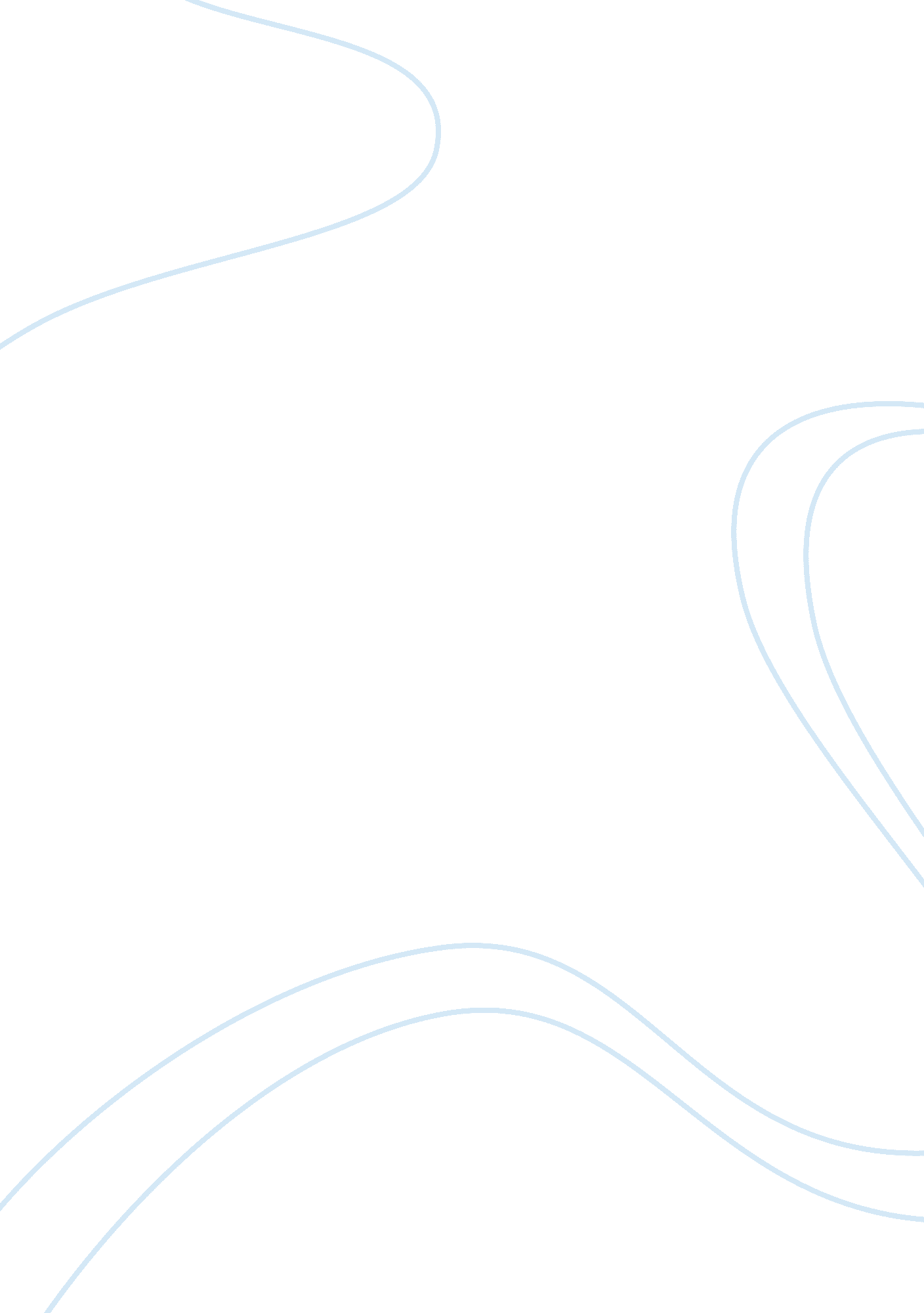 Infrastructure interdependency failures from extreme weather events as a complex ...Health & Medicine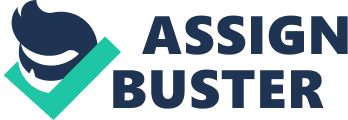 Introduction Extreme weather events caused by climate change often exceed infrastructure capacities and design standards and initiate infrastructure hardware and institutional failures which can cascade to service outages ( Pederson et al., 2006 ). Cascades of failures are the result of the many interactions between social, environmental, and technological system variables ( Leveson, 2002 ; Grabowski and Miller, 2017 ; Markolf et al., 2018 ; Oughton et al., 2018 ; Chester and Allenby, 2019 ). These interactions are part of the complexity of infrastructure systems, a domain of systems characterized by unpredictable behaviors when perturbed ( Snowden and Boone, 2007 ). An example of an emergent cascade of failures initiated by a climate event is the 2003 Northeast blackout. An outage of power to around 50 million people resulted from the confluence of several critical variables including an abnormally hot summer day (environmental), high demand (social/technological), ineffective management of vegetation (environmental/social), limited redundancy (technological), and ineffective operational communication (social) ( North American Electric Reliability Council, 2004 ). During the event, the cascade of failure was surprising to managers and it was only until a task force retrospectively studied the event that causes of failure were identified and understood ( North American Electric Reliability Council, 2004 ). A significant variable that contributes to failures is the connection between infrastructure systems, or infrastructure interdependencies ( Rinaldi et al., 2001 ; Wilbanks et al., 2015 ). As described by Rinaldi et al. (2001) , interdependencies can exist in many different forms, including the exchange of material outputs (physical), the influence of spatially proximal hardware failures (geographic), the shared dependency on communications systems for operation (cyber), and the influence of institutional decisions (logical). In the 2003 Northeast Blackout example, failures cascaded through physical interdependencies between different power systems and between power and water systems, resulting in a greater extent of power outages and the occurrence of water outages, respectively ( Bella et al., 2004 ). Through the increase in frequency of similar events spurred by climate change, infrastructure mangers are recognizing the effect that interdependencies can have on reliability and they are developing strategies to mitigate these effects ( Bella et al., 2004 ). Since the existence of interactions has been recognized and defined for interdependencies, a reductive approach to understanding them is attractive, and many studies suggest characterizing and modeling interdependencies to anticipate how cascades might occur in the future. Though this strategy can provide useful and necessary insights, we posit that it must be accompanied by other strategies which directly address the inherent complexity of modern infrastructure. Through review of historical cases of failures from interdependencies, we find that there is complexity inherent in the dynamics of cascades of failure across systems which is not conducive to purely reductionist approaches. We therefore recommend that managers augment their methods of planning with strategies which are appropriate in the complex domain of the Cynefin framework including decision making under uncertainty, and safe-to-fail ( Leavitt et al., 2006 ; Snowden and Boone, 2007 ; Ilic, 2014 ; Derrible, 2017 ; Kim et al., 2017 ; Chester and Allenby, 2019 ). Without including strategies such as these, the surprise from the emergent cascading failures from climate change and other hazards will continue to strain institutions managing infrastructure systems and the customers they serve. Complex Systems Differ From Complicated Systems Complex systems share characteristics with complicated systems, but there are important differences which are critical for managers to recognize. Complicated systems contain many parts and there is uncertainty included in the system, however, cause-and-effect relationships can be understood by characterizing the uncertainty via methods such as statistical distributions ( Chester and Allenby, 2019 ). In contrast, complex systems are characterized by “ unpredictability and the presence of unknown unknowns,” or uncharacterizable uncertainty, making it impossible to establish cause and effect relationships ( Snowden and Boone, 2007 ). An example of a complicated system is the process of water treatment. Though there are many interacting parts including sedimentation rate, concentrations of chemicals and organics in the water, and the communities of microbes treating the water, the interactions are well-characterized and the outcomes, the pathogens removed, is predictable ( Reynolds and Richards, 1982 ). Conversely, infrastructure systems which form networks and span across cities have unknown interactions with other aspects of cities, society, and the environment and thus become unpredictable. The essential tenets of complex systems, according to the overview provided by Turner and Baker, are path dependence where outcomes are sensitive to initial conditions, system history where past events influence future outcomes, non-linearity where changes to the system produce disproportionate outcomes, emergence where “ the interactions from the system components tend to lead to new states, contributing to the system's unpredictability,” and irreducibility where “ higher-order states cannot be reduced to their original lower-level states” ( Turner and Baker, 2019 ). Literature outlining the needs for future design and management of infrastructure systems recommends applying different management approaches for complex systems vs. complicated systems. Knowledge management researchers and consultants, Snowden and Boone, developed the Cynefin framework to help leaders choose strategies which align with their specific context. Through reviewing their experience with consulting they “ sorted the issues facing leaders into five contexts defined by the nature of the relationship between cause and effect”—simple, complicated, complex, chaotic, and disorder ( Snowden and Boone, 2007 ). Chester and Allenby adapt the Cynefin framework to infrastructure, and state that “ knowing whether you are working in the complicated vs. complex domain when it comes to infrastructure is critical because each domain requires fundamentally different approaches” ( Chester and Allenby, 2019 ). For complicated systems, it is appropriate to primarily use data collection and analysis techniques because experts have the ability to identify the majority of cause-and-effect relationships in the system ( Chester and Allenby, 2019 ). For complex systems, however, analysis techniques are by themselves insufficient ( Chester and Allenby, 2019 ) because hidden or unknown factors contribute significantly to the cause-and-effect dynamics ( Park et al., 2013 ). Therefore, it is recommended that modeling and analysis is only one of a suite of approaches necessary for managing complex systems. Given the unpredictability of complex systems, navigating through their dynamics requires approaches primarily focused on probing and testing, then collecting and analyzing data, and lastly deploying solutions, with a commitment to reassessing the systems as conditions change. Limitations of Characterizing Interdependencies In an effort to manage the complexity of interdependent infrastructure systems, the predominant approach has been to employ modeling and analysis to elucidate the interdependencies between systems. Many studies cite modeling as the most appropriate approach ( Haimes and Jiang, 2001 ; Ghorbani and Bagheri, 2008 ; Lauge et al., 2015 ), or dive into a modeling approach without justification ( Rinaldi et al., 2001 ; Smith, 2002 ; Barton et al., 2004 ; Visarraga, 2005 ; Pederson et al., 2006 ). The assumption present in these studies is that though interdependencies are responsible for contributing to complexity in systems, the dynamics of how they impact systems through cascades can reasonably be understood through modeling, and thus are only complicated in nature. The basic tenets of complexity are not well-represented in the studies. Many studies have modeled the physical resource flow connections between different infrastructure systems and the exchange of resources across systems ( Lall and Mays, 1981 ; Haimes and Jiang, 2001 ; Veselka et al., 2001 ; Barrett et al., 2003 ; Panzieri et al., 2003 ; Barton et al., 2004 ; Eidson and Ehlen, 2005 ; Zhang et al., 2005 ; Pederson et al., 2006 ; Bagheri et al., 2007 ; Donzelli and Setola, 2007 ; Pate et al., 2007 ; Johansson and Hassel, 2010 ; Pye and Warren, 2011 ; Rübbelke and Vögele, 2011 ; Birol and Olerjarnik, 2012 ; Rheinheimer et al., 2012 ; Shahid, 2012 ; Wang et al., 2012 , 2013 ; Bartos and Chester, 2014 ; Carter, 2014 ; Lubega and Farid, 2014a ; Moini and Asce, 2014 ; Hwang and Lansey, 2015 ; Loggins and Wallace, 2015 ; Berardy and Chester, 2017 ; Clark et al., 2018 ). This information can be useful for long-term resource planning, where utilities can plan for the generation of enough resources to support the connected infrastructure system. When interpreting these studies for understanding vulnerability to cascading failures across systems, however, the assumption is often that cascades are linearly related to the amount of resources exchanged between systems. Other studies identify specific places in the infrastructure networks where resources might be exchanged and evaluate how flows of resources might be disrupted if the point of exchange were to be disrupted ( Panzieri et al., 2003 ; Visarraga, 2005 ; Pederson et al., 2006 ; Wang et al., 2013 ; Lubega and Farid, 2014b ; Lauge et al., 2015 ). This information is useful for identifying the impacts of cascades. However, these studies assume that the existence of a potential connection between components determines the occurrence of a cascade. Moreover, while each types of interdependency study contributes particular insights about connected systems, no studies include all of the socio-eco-technical interactions and dynamics between time and space that would be necessary to fully predict the occurrence and magnitude of cascades from interdependencies. Complexity of Cascades of Failure From Interdependencies Historical events of cascades of failure across infrastructure systems reveal that interdependencies are complex in nature instead of complicated—where the occurrence of cascades emerges from the confluence of many contextual factors in addition to possible connections through interdependencies ( Bella et al., 2004 ; Chang et al., 2007 ; Rong et al., 2010 ; Markolf et al., 2018 ). The following review of select historical events shows that the dynamics of cascading failure from interdependencies display essential tenets of complexity including non-linearity, emergence, and path dependence. There are non-linearities in the outcomes from cascades due to interdependencies. The occurrence and magnitude of cascades are not directly related to only the magnitude of resource flows between systems (in the case of physical interdependencies) or the existence of a connection (for geographic, cyber, and logical types of interdependencies). Other factors contribute significantly to the cascade outcomes. For example, in the 2003 Northeast Blackout, the amount of power resources each of the connected water systems required for their pumping stations did not dictate the number of water outages which occurred. All systems required power and are similar in size, but the water outages seemed to occur more for systems which had less backup water storage or backup power generation ( Bella et al., 2004 ). Clifton, New Jersey was able to avoid having any outages because they had 3 days-worth of water storage ( Bella et al., 2004 ). Thus, the characterization of interdependency connections in terms of the magnitude of resource exchanged, or existence of a connection, provides limited capability for understanding the potential of cascades across systems. The non-linearity of occurrences and magnitudes of cascades is consistent with the vaguely defined “ tightness or looseness” aspect of interdependencies described in Rinaldi et al. (2001) . Interactions of social, ecological, and technological systems over time contribute to the path dependency of the occurrence of cascades from interdependencies. It is known that these interactions create path dependencies in infrastructure systems operations ( Leveson, 2002 ; Grabowski and Miller, 2017 ; Markolf et al., 2018 ; Oughton et al., 2018 ; Chester and Allenby, 2019 ), but the occurrence of path dependencies which affects the behavior of cascades across systems is less well-recognized. A historical example is that Clifton, New Jersey evolved to be more prepared for power outages than surrounding cities during the 2003 Northeast Blackout because they prepared for the possible fallout of Y2K ahead of time by installing dual electric feeds and making agreements with their public electric company that they would “ run three peaking generators in order to sustain their main treatment plants” ( Bella et al., 2004 ). An additional example presented by Markolf et al. (2018) regards Miami's approach to managing their “ sunny-day floods,” which are initiated by sea level rise and extreme precipitation events, and result in service losses of transportation infrastructure through the transportation system's interdependency with the deteriorating stormwater infrastructure. They posit that the resulting failures may cause additional interdependency-related failures in the future because the City of Miami may end up encouraging development into the area to raise taxes for the roadway pumps they are installing to mitigate the stormwater vulnerability, which may outpace the pump development and in turn increase the number of people vulnerable to flooding in the future ( Markolf et al., 2018 ). In a general sense, because infrastructure systems are designed to last decades, the historical design of infrastructure systems will always be a factor in the behavior of current systems, and therefore also in the occurrence of cascades from interdependencies from extreme weather events. Thus, characterizations of interdependencies that omit the effects of historical interactions of social, ecological, and technical systems provide a limited understanding of the potential for cascades across systems. Interdependent infrastructure systems in different locations vary in characteristics which determine cascades, leading to unpredictability of outcomes, or the emergence of outcomes for different cases. For example, two studies which look empirically at the impacts of power outages from similar extreme ice storms in two different cases—in Canada in 1998 ( Chang et al., 2007 ) and China in 2008 ( Rong et al., 2010 )—show that even though both power systems were connected to the same set of infrastructure, the connected systems that had the greatest extent of cascades and impact from cascades differed. Chang et al. (2007) found that the greatest impact and extent of cascades in Canada from the power sector was to business retail and production, whereas Rong et al. (2010) found that the greatest impact and extent of cascades in China from the power sector was to the mobile telephone sector. This implies that there were contextual aspects in each case that contributed to the occurrence and extent of cascades across specific infrastructure systems. Thus, characterizing generalized rules of cascades from interdependencies provides limited capacity for predicting outcomes of different contexts. Discussion Since cascades from interdependencies are complex in nature, managers should not rely on the characterization or modeling of interdependencies alone in their climate change adaptation strategies, but should follow best practices recommended by complex systems science. For example, the Cynefin framework recommends that for complex systems, strategies including probing and testing, collecting and analyzing data, and lastly deploying solutions, with a commitment to reassessing the systems as conditions change should be employed ( Snowden and Boone, 2007 ). Decision-making frameworks which would be appropriate include (but are not limited to) Decision Making Under Deep Uncertainty, and Safe-to-Fail ( Leavitt et al., 2006 ; Ilic, 2014 ; Derrible, 2017 ; Kim et al., 2017 ; Chester and Allenby, 2019 ). These frameworks tend to establish principles that recognize complexity and call for designing and operating by recognizing uncertainty, testing, and a commitment to long-term reassessment of the asset and its performance under changing conditions. Decision Making Under Deep Uncertainty is relevant for managing types of uncertainty that are largely unknown and which cannot necessarily be characterized through probability distributions ( Helmrich and Chester, 2019 ). It involves a cyclical process of framing the analysis, performing an exploratory uncertainty analysis, choosing initial actions and contingent actions, and iteration and re-examination ( Decision Making Under Deep Uncertainty, 2019 ). There are multiple approaches suggested within this framework including Robust Decision-making, and Dynamic Adaptive Planning. Robust Decision-making includes using exploratory modeling to test strategies over possible futures ( Decision Making Under Deep Uncertainty, 2019 ). Dynamic Adaptive Planning focuses on the adaptation of plans overtime when new information is available ( Park et al., 2013 ; Decision Making Under Deep Uncertainty, 2019 ). Modeling interdependencies could thus be an aspect of exploring future scenarios, but the assumptions and inputs into the model would need to be updated when new information becomes available. Information that might surface overtime regarding interdependencies might include changes in connections between systems, climate hazards, demand profiles, and infrastructure hardware and institutions. The Safe-to-Fail framework bypasses the need to characterize uncertainty and instead assumes that assets will fail if designed for rigidity in changing conditions. The framework recommends designing with potential failure in mind, and incorporating alternative service delivery approaches to make the system more adaptable ( Kim et al., 2017 ). In the case of managing interdependencies, this might mean that managers would assume that the other infrastructure systems they rely on will fail at some point, and would prioritize providing backup systems (e. g., generators, storage tanks, etc.) to maintain critical services. Improving the communication and coordination between managers of different infrastructure systems could increase managers' capacity to implement strategies for complex systems ( Leavitt et al., 2006 ; Ilic, 2014 ; Derrible, 2017 ; Chester and Allenby, 2019 ). Though appropriate in the past, literature suggests that separate management of infrastructure systems may limit the capacity to prepare systems for disturbances. Derrible (2017) states that the “ dichotomy of responsibility” was developed due to “ the global push toward safety, accountability, and higher efficiency.” “ The mechanistic approach has been shown to be…effective in environments that require routine operation and little change. In these environments high-level management possesses the appropriate amount of knowledge to make decisions and organize work” ( Chester and Allenby, 2018 ). This implies that in environments with high change, one organization might not be in possession of all relevant knowledge. Because infrastructure organizations have evolved without the acute need to coordinate or consider uncertainty, “ sharing of knowledge and resources across groups to address interdisciplinary challenges is typically infeasible and solutions to challenges are often prescribed with little opportunity for deviation” ( Chester and Allenby, 2019 ). Without information sharing, flawed expectations about the behavior of the change may lead to undesired consequences ( Leveson, 2002 ; Park et al., 2013 ). Thus, coordination across organizations would provide the capacity to develop more realistic expectations about the behavior of infrastructure systems and would allow for effective adaptations to be more easily made. Conclusion A common approach to managing the uncertainty of the failure of infrastructure systems in the face of climate change hazards has been to try to characterize the cause-and-effect behavior of interdependencies. Historical examples of failures from interdependencies show that the occurrence and extent of cascades of failure from one infrastructure system to another is unpredictable because the systems display essential tenets of complexity—namely non-linearities, path dependence, and emergence. Thus, in order to better prepare for an uncertain future including climate change, managers should consider the complexity of cascades and implement additional strategies which are appropriate for the complex domain of the Cynefin framework. Ultimately, if the complexity of the behavior of cascades of interdependencies is overlooked and additional strategies are not included, the surprise from the emergent cascading failures will continue to strain institutions managing infrastructure systems and the customers they serve. Data Availability Statement All datasets presented in this study are included in the article/supplementary material. Author Contributions All authors contributed to the article and approved the submitted version. Conflict of Interest The authors declare that the research was conducted in the absence of any commercial or financial relationships that could be construed as a potential conflict of interest. Acknowledgments This material is based upon work supported by the National Science Foundation under Grants Nos. 1831475, 1931324, 1934933, and 1444755. References Bagheri, E., Baghi, H., Ghorbani, A. A., and Yari, A. (2007). An agent-based service-oriented simulation suite for critical infrastructure behaviour analysis. Int. J. Bus. Process Integr. Manage. 2: 312–326. doi: 10. 1504/IJBPIM. 2007. 017756 CrossRef Full Text | Google Scholar Barrett, C. L., Beckman, R. J., Berkbigler, K. P., Bisset, K. R., Bush, B. W., and Campbell, K. (2003). TRANSIMS : TRansportation ANalysis SIMulation System . Los Alamos, NM: Los Alamos National Laboratory. Barton, D. C., Edison, E. D., Schoenwald, D. A., Cox, R. G., and Rhonda, K. (2004). Simulating Economic Effects of Disruptions in the Telecommunications Infrastructure. Albuquerque, NM: Sandia National Laboratory. Google Scholar Bartos, M. D., and Chester, M. V. (2014). The conservation nexus: valuing interdependent water and energy savings in Arizona. Environ. Sci. Technol. 48, 2139–2149. doi: 10. 1021/es4033343 PubMed Abstract | CrossRef Full Text | Google Scholar Bella, J., Cascos, G., Ciaccia, J., Tripp, J., and Qussar, S. (2004). Emergency backup power supply. Am. Water Work. Assoc. 96, 41–43. doi: 10. 1002/j. 1551-8833. 2004. tb10516. x CrossRef Full Text | Google Scholar Berardy, A., and Chester, M. V. (2017). Climate change vulnerability in the food, energy, and water nexus: concerns for agricultural production in Arizona and its urban export supply. Environ. Res. Lett. 12: 035004. doi: 10. 1088/1748-9326/aa5e6d CrossRef Full Text | Google Scholar Birol, F., and Olerjarnik, P. (2012). World Energy Outlook 2012 , (Paris: OECD Publishing), 1–33. doi: 10. 5547/2160-5890. 1. 1. 2 CrossRef Full Text | Google Scholar Carter, N. T. (2014). Energy-Water Nexus : The Energy Sector' s Water Use . Washington, DC: Congressional Research Service. Google Scholar Chang, S. E., Mcdaniels, T. L., Mikawoz, J., and Peterson, K. (2007). Infrastructure failure interdependencies in extreme events: power outage consequences in the 1998 ice storm. Natural Hazards 41, 337–358. doi: 10. 1007/s11069-006-9039-4 CrossRef Full Text | Google Scholar Chester, M. V., and Allenby, B. (2018). Toward adaptive infrastructure: flexibility and agility in a non-stationarity age. Sustain. Resilient Infrastruct. 4, 1–19. doi: 10. 1080/23789689. 2017. 1416846 CrossRef Full Text | Google Scholar Chester, M. V., and Allenby, B. (2019). Infrastructure as a wicked complex process. Elem. Sci. Anth. 7: 21. doi: 10. 1525/elementa. 360 CrossRef Full Text | Google Scholar Clark, S. S., Chester, M. V., Seager, T. P., and Eisenberg, D. A. (2018). The vulnerability of interdependent urban infrastructure systems to climate change: could Phoenix experience a Katrina of extreme heat? Sustain. Resilient Infrastruct. 4, 21–35. doi: 10. 1080/23789689. 2018. 1448668 CrossRef Full Text | Google Scholar Decision Making Under Deep Uncertainty (2019). The Oxford Handbook of Planning for Climate Change Hazards. eds A. W. J. M. Vincent, E. W. Warren, J. T. M. B. Pieter, W. P. Steven (Cham: Springer). Derrible, S. (2017). Urban infrastructure is not a tree : integrating and decentralizing urban infrastructure systems. Environ. Plan. B . 44, 553–569. doi: 10. 1177/0265813516647063 CrossRef Full Text | Google Scholar Donzelli, P., and Setola, R. (2007). Identifying and evaluating risks related to enterprise dependencies: a practical goal-driven risk analysis framework. Int. J. Risk Assess. Manage. 7, 1120–1137. doi: 10. 1504/IJRAM. 2007. 015297 CrossRef Full Text | Google Scholar Eidson, E. D., and Ehlen, M. A. (2005). NISAC Agent-Based Laboratory for Economics (N-ABLE TM ): Overview of Agent and Simulation Architectures . Sandia National Laboratories Technical Report SAND 2005-0263. Google Scholar Ghorbani, A. A., and Bagheri, E. (2008). The state of the art in critical infrastructure protection : a framework for convergence. Int. J. Crit. Infrastruct. 4, 215–244. doi: 10. 1504/IJCIS. 2008. 017438 CrossRef Full Text | Google Scholar Grabowski, Z. J., and Miller, T. (2017). Infrastructures as socio-eco-technical systems : five considerations for interdisciplinary dialogue. J. Infrastruct. Syst. 23: 02517002. doi: 10. 1061/(ASCE)IS. 1943-555X. 0000383 CrossRef Full Text | Google Scholar Haimes, Y. Y., and Jiang, P. (2001). Leontief - Based Model of Risk in Complex Interconnected Infrastructures. J. infrastruct. Syst. 7, 1–12. doi: 10. 1061/(ASCE)1076-0342(2001)7: 1(1) CrossRef Full Text | Google Scholar Helmrich, A., and Chester, M. V. (2019). Reconciling complexity and deep uncertainty in infrastructure design for climate adaptation. Sustain. Resilient Infrastruct. 1–17. doi: 10. 1080/23789689. 2019. 1708179 CrossRef Full Text | Google Scholar Hwang, H., and Lansey, K. (2015). ARVIN : ARizona Value INtegrated Water, Energy, and Agriculture Planning Model . ARVIN: ARizona Value INtegrated Optimization Model. Ilic, M. (2014). Change of Paradigms in Complexity and Interdependencies of Infrastructures : The Case for Flexible New Protocols. Berlin: Research Gate. Google Scholar Johansson, J., and Hassel, H. (2010). An approach for modelling interdependent infrastructures in the context of vulnerability analysis. Reliab. Eng. Syst. Saf. 95, 1335–1344. doi: 10. 1016/j. ress. 2010. 06. 010 CrossRef Full Text | Google Scholar Kim, Y., Eisenberg, D. A., Bondank, E. N., Chester, M. V., Mascaro, G., and Underwood, B. S. (2017). Fail-safe and safe-to-fail adaptation: decision-making for urban flooding under climate change. Clim. Change 145, 397–412. doi: 10. 1007/s10584-017-2090-1 CrossRef Full Text | Google Scholar Lall, U., and Mays, L. W. (1981). Model for planning water-energy systems. Water Resour. Res. 17, 853–865. doi: 10. 1029/WR017i004p00853 CrossRef Full Text | Google Scholar Lauge, A., Hernantes, J., and Sarriegi, J. M. (2015). Critical infrastructure dependencies : a holistic, dynamic and quantitative approach. Int. J. Crit. Infrastruct. Prot. 8, 16–23. doi: 10. 1016/j. ijcip. 2014. 12. 004 CrossRef Full Text | Google Scholar Leavitt, W. M., Leavitt, W. M., and Kiefer, J. J. (2006). Infrastructure interdependency and the creation of a normal disaster: the case of Hurricane Katrina and the City of New Orleans. Public Works Manag. Policy 10, 306–314. doi: 10. 1177/1087724X06289055 CrossRef Full Text | Google Scholar Leveson, N. G. (2002). System Safety Engineering : Back to the Future. Google Scholar Loggins, R. A., and Wallace, W. A. (2015). Rapid assessment of Hurricane Damage and Disruption to Interdependent Civil Infrastructures Systems. J. Infrastruct. Syst. 21, 1–19. doi: 10. 1061/(ASCE)IS. 1943-555X. 0000249 CrossRef Full Text | Google Scholar Lubega, W. N., and Farid, A. M. (2014a). A reference system architecture for the energy-water nexus. IEEE Syst. J. 10, 106–116. doi: 10. 1109/JSYST. 2014. 2302031 CrossRef Full Text | Google Scholar Lubega, W. N., and Farid, A. M. (2014b). Quantitative engineering systems modeling and analysis of the energy–water nexus. Appl. Energy 135, 142–157. doi: 10. 1016/j. apenergy. 2014. 07. 101 CrossRef Full Text | Google Scholar Markolf, S. A., Chester, M. V., Eisenberg, D. A., Iwaniec, D. M., Davidson, C. I., Zimmerman, R., et al. (2018). Interdependent infrastructure as linked social, ecological, and technological systems (SETS) to address lock-in and enhance resilience. Earths Future 6, 1638–1659. doi: 10. 1029/2018EF000926 CrossRef Full Text | Google Scholar Moini, N., and Asce, M. (2014). Modeling of risks threatening critical infrastructures: system approach. J. Infrastruct. Syst. 22: 04015010. doi: 10. 1061/(ASCE)IS. 1943-555X. 0000263 CrossRef Full Text | Google Scholar North American Electric Reliability Council (2004). Technical Analysis of the August 14, 2003, Blackout: What Happened, Why, and What Did We Learn? 124. Oughton, E. J., Usher, W., Tyler, P., and Hall, J. W. (2018). Infrastructure as a complex adaptive system. Complexity 2018: 11–14. doi: 10. 1155/2018/3427826 CrossRef Full Text | Google Scholar Panzieri, S., Setola, R., and Ulivi, G. (2003). “ An approach to model complex interdependent infrastructures,” in Conference on 16th IFAC World Congress. Prague. Google Scholar Park, J., Seager, T. P., Rao, P. S. C., Convertino, M., and Linkov, I. (2013). Integrating risk and resilience approaches to catastrophe management in engineering systems. Risk Anal. 33, 356–367. doi: 10. 1111/j. 1539-6924. 2012. 01885. x PubMed Abstract | CrossRef Full Text | Google Scholar Pate, R., Hightower, M., Cameron, C., and Einfeld, W. (2007). Overview of Energy-Water Interdependencies and the Emerging Energy Demands on Water Resources . Albuquerque, NM: Sandia National Laboratories. doi: 10. 1115/IMECE2007-41173 CrossRef Full Text | Google Scholar Pederson, P., Dudenhoeffer, D., Hartley, S., and Permann, M. (2006). Critical Infrastructure Interdependency Modeling: A Survey of US and International Research. Idaho Falls, ID: Idaho National Laboratory), 1–20. Pye, G., and Warren, M. (2011). “ Analysis and modelling of critical infrastructure systems,” in 10th European Conference on Information Warfare and Security 2011 (Tallinn: ECIW), 194–201. Google Scholar Reynolds, T. D., and Richards, P. A. (1982). Unit Operation and Process in Environmental Engineering . Wadsorth, CA: PWS Publishing Company. Google Scholar Rheinheimer, D. E., Ligare, S. T., and Viers, J. H. (2012). Water and Energy Sector Vulnerability to Climate Warming in the Sierra Nevada: Simulating the Regulated Rivers of California' s West Slope Sierra Nevada . Davis, CA: California Energy Commission. Rinaldi, S. M., Peerenboom, J. P., and Kelly, T. K. (2001). Identifying, understanding, and analyzing critical infrastructure interdependencies. IEEE Control Syst. Mag. 21, 11–25. doi: 10. 1109/37. 969131 CrossRef Full Text | Google Scholar Rong, M., Han, C., and Liu, L. (2010). “ Critical infrastructure failure interdependencies in the 2008 Chinese winter storms,” in 2010 International Conference on Management and Service Science , (Wuhan), 1–4. doi: 10. 1109/ICMSS. 2010. 5576239 CrossRef Full Text | Google Scholar Rübbelke, D., and Vögele, S. (2011). Impacts of climate change on European critical infrastructures: the case of the power sector. Environ. Sci. Policy 14, 53–63. doi: 10. 1016/j. envsci. 2010. 10. 007 CrossRef Full Text | Google Scholar Shahid, S. (2012). Vulnerability of the power sector of Bangladesh to climate change and extreme weather events. Reg. Environ. Chang. 12, 595–606. doi: 10. 1007/s10113-011-0276-z CrossRef Full Text | Google Scholar Smith, M. R. (2002). Energy security in Europe. Pet. Rev. 56, 24–26. Google Scholar Snowden, D. J., and Boone, M. E. (2007). A Leader's Framework for Decision Making . Brighton, MA: Harvard Business Review), 1–8. Turner, J. R., and Baker, R. M. (2019). Complexity theory : an overview with potential applications for the social sciences. Systems 7: 4. doi: 10. 3390/systems7010004 CrossRef Full Text | Google Scholar Veselka, T., Boyd, G., Conzelmann, G., and Koritarov, V. (2001). Simulating the behavior of electricity markets with an agent-based methodology : the electric market complex adaptive systems (EMCAS) model,” in Center for Energy, Environmental, and Economic Systems Analysis . Argonne National Laboratory. Google Scholar Visarraga, D. (2005). Development of a JAVA based water distribution simulation capability for infrastructure interdependency analyses. Ewri 2005: 14. doi: 10. 1061/40792(173)14 CrossRef Full Text | Google Scholar Wang, S., Hong, L., and Chen, X. (2012). Vulnerability analysis of interdependent infrastructure systems: a methodological framework. Phys. A Stat. Mech. Appl. 391, 3323–3335. doi: 10. 1016/j. physa. 2011. 12. 043 CrossRef Full Text | Google Scholar Wang, S., Hong, L., Ouyang, M., Zhang, J., and Chen, X. (2013). Vulnerability analysis of interdependent infrastructure systems under edge attack strategies. Saf. Sci. 51, 328–337. doi: 10. 1016/j. ssci. 2012. 07. 003 CrossRef Full Text | Google Scholar Wilbanks, T. J., Fernandez, S. J., and Allen, M. R. (2015). Extreme weather events and interconnected infrastructures: toward more comprehensive climate change planning. Environ. Sci. Policy Susat. Develop. 57, 4-15. doi: 10. 1080/00139157. 2015. 1048134 CrossRef Full Text | Google Scholar Zhang, P., Peeta, S., and Friesz, T. (2005). Dynamic game theoretic model of multi-layer. Netw. Spatial Econ. 5, 147–178. doi: 10. 1007/s11067-005-2627-0 CrossRef Full Text | Google Scholar 